St Michael’s PS, Dunnamanagh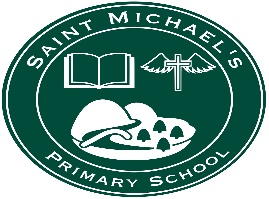 This letter is based on information that has been issued jointly by all the Strabane schools listed at the end of the letter.  Although, I sent a letter conveying similar information on 11th June, I have spoken with the Governors, and we consider it best to issue this letter in conjunction with the other schools:18th June 2020Dear Parent(s),There has been much speculation about when and how schools will reopen in August or September. The facts are at present, that the Department of Education has not issued any guidance to schools regarding school reopening and have stated that they will not be in a position to do this until 26th June 2020. One thing that we do know is that when schools reopen we will all have to adapt to a “New normal” in order to adhere to Social Distancing Guidelines so that the school remains safe for pupils and staff alike. This “New normal” will therefore require a lot of careful planning, consultation and in some cases physical changes to classrooms. Our main priority will be to minimise risk and try to ensure that every possible measure has been taken so that when we do issue a plan for reopening to you, that all areas of concern will have been considered and that you can feel confident and assured that your child’s health and well-being is our main priority as well as delivering education in the classroom combined with distance learning. We understand that this lack of guidance at this stage is frustrating for you as it is for us however you can be assured that as soon as we have been issued with clear guidance going forward we will share this with you. This may mean that we will share information with you through our normal channels of communication during the Summer Holidays. In the meantime, we can only thank you for your ongoing support and understanding in what has been a very challenging time for your child, you, your family, our staff and our community as a whole. We eagerly look forward to the time when we return to a new normal.Strabane and District Principals’ GroupArtigarvan PS – Mrs J harperDonemana PS – Mrs G HayesGaelscoil Ui Dhochartaigh, Strabane- Mrs M NiDhochartaighKnockavoe School, Strabane – Mrs S CassidySt Catherine’s PS, Strabane- Mrs B WildersSt Columba’s Clady  - Mrs D McElmurraySt Eugene’s Victoria Bridge – Miss L GormleySt Mary’s PS, Cloughcor- Mrs A DevineSt Mary’s PS, Strabane – Mrs S O’DohertySt Theresa’s PS,Glebe- Mr G BroganSion Mills PS – Mrs O Mc NelisStrabane PS.- Mrs C Thompson and St Michael’s PS, Dunamanagh- Mrs J Carlin